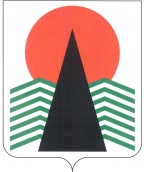 ГЛАВА  НЕФТЕЮГАНСКОГО  РАЙОНАпостановлениег.НефтеюганскО назначении публичных слушаний по проекту решения о предоставлении разрешения на условно разрешенный вид использования земельного участкаили объекта капитального строительства, расположенногона межселенной территории Нефтеюганского районаВ соответствии с Градостроительным кодексом Российской Федерации, Федеральным законом от 06.10.2003 № 131-ФЗ «Об общих принципах организации местного самоуправления в Российской Федерации», Уставом муниципального образования Нефтеюганский район, руководствуясь решениями Думы Нефтеюганского района от 28.03.2018 № 230 «О порядке организации 
и проведения публичных слушаний по проектам правил землепользования 
и застройки, проектам планировки территории, проектам межевания территории, проектам предусматривающим внесение изменений в один из указанных утвержденных документов, проектам решений о предоставлении разрешения 
на условно разрешенный вид использования земельного участка или объекта капитального строительства, проектам решений о предоставлении разрешения 
на отклонение от предельных параметров разрешенного строительства, реконструкции объектов капитального строительства», от 25.09.2013 № 405 
«Об утверждении Правил землепользования и застройки межселенной территории Нефтеюганского района», постановлением администрации Нефтеюганского района 
от 22.03.2017 № 448-па-нпа «Об утверждении административного регламента предоставления муниципальной услуги «Предоставление разрешения на условно разрешенный вид использования земельного участка или объекта капитального строительства, расположенного на межселенной территории Нефтеюганского района», в целях соблюдения права человека на благоприятные условия жизнедеятельности, прав и законных интересов правообладателей земельных участков и объектов капитального строительства, расположенных на межселенной территории, в связи с обращением Беляева Аркадия Александровича (заявление 
от 24.03.2020), Логвинова Евгения Ивановича (заявление от 26.03.2020), Молостова Сергея Михайловича (заявление от 26.03.2020), Батыркаева Андрея Петровича (заявление от 27.03.2020) п о с т а н о в л я ю:Назначить публичные слушания по проекту решения о предоставлении разрешения на условно разрешенный вид использования земельного участка 
или объекта капитального строительства, расположенного на межселенной территории Нефтеюганского района, согласно приложению к настоящему постановлению (далее – Проект), проводимые по инициативе Главы Нефтеюганского района, в отношении земельных участков с кадастровыми номерами:86:08:0020801:13800, площадью 762 кв.м, расположенного по адресу: местоположение установлено относительно ориентира, расположенного за пределами участка. Почтовый адрес ориентира: Ханты-Мансийский автономный округ – Югра, Нефтеюганский район, в районе куста 24 Усть-Балыкского месторождения нефти, СНТ «Заря», участок 76.86:08:0020801:16687, площадью 459 кв.м, расположенного по адресу: Российская Федерация, Ханты-Мансийский автономный округ – Югра, Нефтеюганский район, СНТ «Северный», участок № 1658.86:08:0020801:13673, площадью 735 кв.м, расположенного по адресу: Ханты-Мансийский автономный округ – Югра, Нефтеюганский район, в районе куста 24 Усть-Балыкского месторождения нефти, СНТ «Заря», участок № 36.86:08:0020801:14604, площадью 536 кв.м, расположенного по адресу: Ханты-Мансийский автономный округ – Югра, Нефтеюганский район, 
СНТ «Механизатор», ряд 3, участок № 102.Срок проведения публичных слушаний с 10.04.2020 по 30.04.2020. Назначить собрание участников публичных слушаний на 28.04.2020, время начала – 18:00 часов по местному времени, в режиме онлайн-трансляции 
на сайте органов местного самоуправления Нефтеюганского района admoil.ru. Настоящее постановление подлежит опубликованию в газете «Югорское обозрение» и размещению на официальном сайте органов местного самоуправления Нефтеюганского района.Контроль за выполнением постановления возложить на директора 
департамента имущественных отношений – заместителя главы Нефтеюганского 
района Бородкину О.В.Глава района							 Г.В. ЛапковскаяПриложение к постановлению Главы Нефтеюганского районаот 01.04.2020 № 34-пгПроект решения о предоставлении разрешения на условно разрешенныйвид использования земельного участка или объекта капитального строительства, расположенного на межселенной территории Нефтеюганского районаВ соответствии со статьёй 39 Градостроительного кодекса Российской Федерации, Федеральным законом от 06.10.2003 № 131-ФЗ «Об общих принципах организации местного самоуправления в Российской Федерации», Уставом муниципального образования Нефтеюганский район, руководствуясь решением Думы Нефтеюганского района от 25.09.2013 № 405 «Об утверждении Правил землепользования и застройки межселенной территории Нефтеюганского района», постановлением администрации Нефтеюганского района от 22.03.2017 № 448-па-нпа «Об утверждении административного регламента предоставления муниципальной услуги «Предоставление разрешения на условно разрешенный вид использования земельного участка или объекта капитального строительства, расположенного 
на межселенной территории Нефтеюганского района», учитывая рекомендации комиссии по подготовке проекта правил землепользования и застройки межселенных территорий Нефтеюганского района (протокол от ________) и заключение 
о результатах публичных слушаний от_________ № ________, в связи с обращением Беляева Аркадия Александровича, Логвинова Евгения Ивановича, Молостова Сергея Михайловича, Батыркаева Андрея Петровича, п о с т а н о в л я ю:Предоставить разрешение на условно разрешенный вид использования земельного участка – ведение садоводства (13.2) в отношении земельных участков 
с кадастровыми номерами:86:08:0020801:13800, площадью 762 кв.м, расположенного по адресу: местоположение установлено относительно ориентира, расположенного за пределами участка. Почтовый адрес ориентира: Ханты-Мансийский автономный округ – Югра, Нефтеюганский, в районе куста 24 Усть-Балыкского месторождения нефти, 
СНТ «Заря», участок № 76.86:08:0020801:16687, площадью 459 кв.м, расположенного по адресу: Российская Федерация, Ханты-Мансийский автономный округ – Югра, Нефтеюганский район, СНТ «Северный», участок № 1658.86:08:0020801:13673, площадью 735 кв.м, расположенного по адресу: Ханты-Мансийский автономный округ – Югра, Нефтеюганский район, в районе куста 24 Усть-Балыкского месторождения нефти, СНТ «Заря», участок № 36.86:08:0020801:14604, площадью 536 кв.м, расположенного по адресу: Ханты-Мансийский автономный округ – Югра, Нефтеюганский район, 
СНТ «Механизатор», ряд 3, участок № 102.Настоящее постановление подлежит опубликованию в газете «Югорское обозрение» и размещению на официальном сайте органов местного самоуправления Нефтеюганского района.Контроль за выполнением постановления возложить на директора 
департамента имущественных отношений – заместителя главы Нефтеюганского 
района Бородкину О.В.Глава района							 Г.В. Лапковская01.04.2020№ 34-пг№ 34-пг